Klasa wielozawodowaCykl kształcenia w klasie wielozawodowej (na podbudowie gimnazjum) trwa 3 lata.

Klasa wielozawodowa obejmuje wszystkie pozostałe zawody. W szkole uczniowie uczą się przedmiotów ogólnokształcących, natomiast szkolenia z przedmiotów zawodowych zapewniają kursy odbywające się w Centrach Kształcenia Praktycznego. Szkoła pokrywa koszty kursów zawodowych. Chcąc uczyć się w klasie wielozawodowej musisz samodzielnie postarać się o możliwość odbycia praktycznej nauki zawodu. Sam wybierz interesujący cię zawód:Asystent stomatologiczny,AutomatykBetoniarz-zbrojarz,Blacharz samochodowy,Blacharz,CieślaCukiernik,Dekarz,Drukarz,Elektromechanik pojazdów samochodowych,Florysta,FotografFryzjer,Garbarz skór,Kaletnik,Kamieniarz,Kelner,Kominiarz,Koszykarz-plecionkarz,Kucharz,Kuśnierz,Lakiernik,Mechanik motocyklowy, Mechanik pojazdów samochodowych,Monter sieci, instalacji i urządzeń sanitarnych,Monter sieci i urządzeń telekomunikacyjnych,Monter stolarki budowlanej,Monter zabudowy i robót wykończeniowych w budownictwie,Murarz-tynkarz,Obuwnik,Ogrodnik,Operator maszyn i urządzeń do robót ziemnych i drogowych,Operator urządzeń przemysłu ceramicznego,Operator urządzeń przemysłu szklarskiego,Optyk-mechanik,Piekarz,Sprzedawca,Stolarz,Tapicer,Wędliniarz, Zdun,Zegarmistrz,Złotnik-jubiler.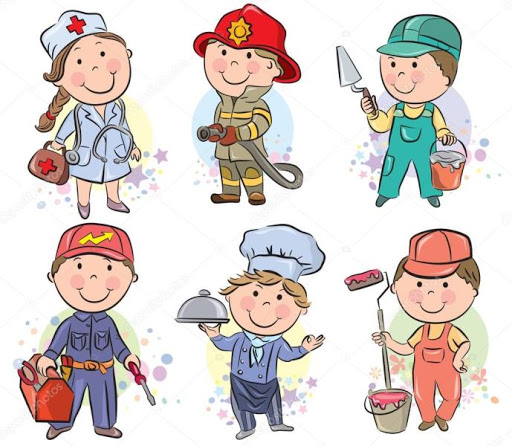 